招生导师简介一、个人简介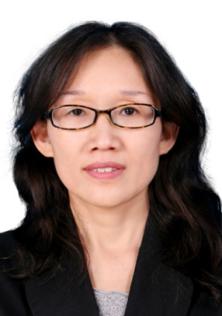 1989年7月-2002年1月，在华北煤炭医学院预防医学系从事教学和科研工作，历任助教、讲师及副教授。主持的“脑卒中疾病负担研究”获河北省优秀医学成果二等奖。2002年2月至今，在中国疾控中心性艾中心工作，历任副教授、研究员。世界艾滋病基金会“为中国农村HIV/AIDS提供支持和关怀的基层工作人员及家庭护理员培训项目”及卫生部“艾滋病高危人群健康教育和行为干预模式研究”项目的执行负责人；科技部十一五重大专项“重点人群减少艾滋病感染预防技术研究” 及十二重大专项“艾滋病高危人群的综合干预技术研究”子课题负责人；丙肝防治培训项目副负责人。参与的“我国既往有偿供血人群艾滋病流行病学与控制策略研究”获2008年中华医学奖一等奖及2009年北京科技进步二等奖。二、主要研究方向目前主要从事全国丙型肝炎的疫情监测、流行形势分析、防治技术及相关防治政策的研究。三、代表性科研项目科技部十一五重大专项“重点人群减少艾滋病感染预防技术研究” 及十二重大专项“艾滋病高危人群的综合干预技术研究”。科技部十三五重大专项“中国慢性病毒性肝炎流行现状研究”。四、代表性论文、成果（2011年以来）海洛因成瘾者对美沙酮维持治疗的态度及相关因素，中国艾滋病性病. 2011,17(2)200-202. 吸毒艾滋病病人参加抗病毒治疗的影响因素及促进策略.中国艾滋病性病，2012,18(9):638-640云南和广西地区部分美沙酮门诊HIV感染者抗病毒治疗现状及其影响因素，中华流行病学杂志，2013,34(8):34-37.影响美沙酮门诊HIV感染者抗病毒治疗影响因素的定性研究，中华疾病控制杂志，2013,17（7）:557-559.Epidemiological Implications of HIV-Hepatitis C Co-Infection  in South and Southeast Asia. Curr HIV/AIDS Rep, published online, 29 March 2014. 11家医院丙型病毒性肝炎病例报告质量分析. 中国艾滋病性病, 2014,20(6):43-45 Factors associated with depression and anxiety among patients attending community-based methadone maintenance treatment in China. Addiction, 2014. 医务人员丙肝防治知识的认知现状.中国艾滋病性病, 2015, 21(2):94-96.医疗机构医务人员丙肝防治知识的培训效果评价.中国艾滋病性病,2015,21(4):321-324.吸毒人群丙肝防治措施.中国艾滋病性病,2015,21(7): 687-689.医疗机构慢性丙型病毒性肝炎患者进展性纤维化的发生率及影响因素研究.中国艾滋病性病,2015,21(5):414-417.社区美沙酮维持治疗门诊服药人员HCV感染就诊情况及影响因素分析.中国艾滋病性病，2016,22(5):349-352.病毒性肝炎相关肝硬化危险因素的病例对照研究.中国艾滋病性病,2017,23(5):56-59